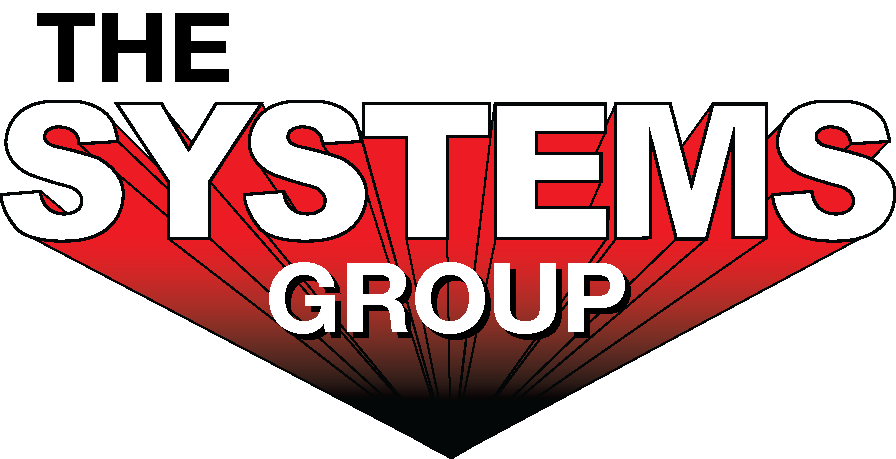 The Systems Group is Making a BIG Economic Impact in Southern ArkansasApril 3, 2018, El Dorado, Arkansas - The Systems Group (TSG) is making a BIG difference in their hometown, manufacturing Spray-Cooled™ furnace equipment used in the steel making industry, one that in turn drives our national economy.  TSG started in El Dorado in 1972 by Charles Hays, Sr., and is proud to continue to create jobs in the ElDoArk area, with a focus on growth and development of the town itself. One of four divisions of TSG, Systems Spray-Cooled, holds over 80 current or pending patents worldwide related to Spray-Cooled™ cooling technology.  This technology, which is in over 100 mills in 19 countries, enables steel mills to operate more safely with less downtime.  The equipment (an electric arc furnace roof) in this picture is destined for a steel mill in Jewett, TX.  Systems Spray-Cooled™ equipment is fabricated all around the world; however, when logistics allow, their equipment is fabricated at TSG’s local fabrication shop, Systems Fab & Machine, located in their hometown of El Dorado, Arkansas.  Every piece that can be built in El Dorado brings jobs to our area that would not exist without Systems.  Due to the size of the equipment, logistics can be just as big of a project as manufacturing it!TSG not only focuses on Spray-Cooled™ Technology but also has three additional divisions: Systems Plant Services helps maintain steel mills across the country; Systems Contracting offers contracting services locally and across the nation; Systems Fab & Machine offers fabrication and machining capabilities right here in El Dorado, Arkansas.  The latter two divisions were heavily involved with the construction of the new Murphy Arts District (MAD) in El Dorado. TSG not only helps to stimulate our local economy, but they allow El Dorado, Arkansas to hold an international market and deliver a little bit of El Dorado, Arkansas across the world.  While operating worldwide, TSG maintains their roots and remains headquartered in El Dorado, Arkansas.  For product information, go to https://spraycooled.tsg.bz/applications/eaf-roofs/. For general information, contact Systems Spray-Cooled at +1 (615) 366-7772; email info@tsg.bz web spraycooled.tsg.bz.For sales/reader service inquiries:Contact:  Systems Spray-Cooled                 877 Seven Oaks Blvd., Ste 500                Smyrna, TN 37167; U.S.	    +1 (615) 366-7772		    E-mail info@tsg.bz  For media inquiries:Contact:  Kyle Morgan	    The Systems Group	    +1 (870) 882-1500    	    E-mail: kmorgan@tsg.bz 